						NAME __________________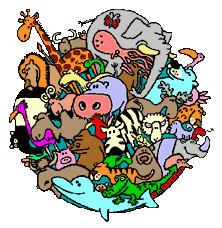 HONORS  BIOLOGY BONUS VOCAB WORD		_____________________						NAME __________________HONORS  BIOLOGY BONUS VOCAB WORD		_____________________						NAME __________________HONORS  BIOLOGY BONUS VOCAB WORD		_____________________